 Έχοντας υπόψη:Τα άρθρα 33-38 του Ν. 4849/2021Την υπ’ αριθμ. 286/2018 απόφαση του Δημοτικού Συμβουλίου με την οποί έχει εγκριθεί ο κανονισμός λειτουργίας υπαιθρίων αγορών με αφορμή θρησκευτικών – επετειακών εορτών, όπου εμπεριέχονται ο χώρος διενέργειας της αγοράς αυτής, η χρονική διάρκεια της, τα πωλούμενα είδη, ο τρόπος επιλογής και τοποθέτησης των πωλητών, τα καταβαλλόμενα τέλη και o  τρόπος είσπραξης αυτών, καθώς και κάθε άλλο θέμα σχετικό με την ομαλή και απρόσκοπτη λειτουργία της αγοράς.Την υπ’ αριθμ.  140/2022  απόφαση του Δημοτικού Συμβουλίου, με την οποία καθορίζονται  οι χώροι.Την υπ’ αριθμ.  297/2022  απόφαση του Οικονομικής  Επιτροπής , με την οποία καθορίζονται τα αντίστοιχα τέλη .Καλούμε τους ενδιαφερόμενους εκθέτες που επιθυμούν να συμμετάσχουν στην υπαίθρια αγορά που απεικονίζετε  στον παρακάτω πίνακα:επιτρεπομένων σύμφωνα με το άρθρο 1 του ισχύοντος κανονισμού,  100  θέσεις διαφόρων επιτρεπομένων εμπορευμάτων, 6 θέσεις είδη διατροφής, 10 θέσεις καλλιτεχνήματα, 3 καντίνες  Ειδικότερα:Στο χώρο της Πλατείας Συντριβανίου και κατά μήκος των οδών Ερμού, Δημοτικού Σχολείου, Ελ. Βενιζέλου, Κολοκοτρώνη & Παπαγιάννη, που εφάπτεται στην Πλατεία Μουριάς.Μπορούν να συμμετέχουν στην εμποροπανήγυρη σύμφωνα με το άρθρο 37 του Ν.4849/2021: Α. Σε ποσοστό 75% πωλητές που διαθέτουν όλα τα νόμιμα φορολογικά παραστατικά και δεν είναι αδειούχοι λαϊκών αγορών, πλανόδιου ή στάσιμου εμπορίου, εφόσον διαθέτουν βεβαίωση δραστηριοποίησης ετήσιας διάρκειας στις βραχυχρόνιες αγορές. Η βεβαίωση αυτή εκδίδεται από το Δήμο μόνιμης κατοικίας του ενδιαφερόμενου σύμφωνα με το άρθρο 67 του Ν. 4849/21 όπως τροποποιήθηκε και ισχύει με την ΚΥΑ 61408/20-6-22 (ΦΕΚ 3132 τ. β΄).Β. Σε ποσοστό 10%, πωλητές αδειούχους λαϊκών αγορών (με άδεια η οποία βρίσκεται σε ισχύ) .Γ. Σε ποσοστό 10%, αδειούχους πλανόδιου ή στάσιμου εμπορίου (με άδεια η οποία βρίσκεται σε ισχύ) με αντικείμενο πώλησης από τα επιτρεπόμενα προϊόντα,Δ. Σε ποσοστό 5%, σε κατόχους άδειας χειροτέχνη – καλλιτέχνηΟι ενδιαφερόμενοι πρέπει υποβάλλουν επί ποινή αποκλεισμού α. αίτηση, υπόδειγμα της οποίας βρίσκεται στο παράρτημα, στην οποία θα αναγράφεται απαραιτήτως το είδος της θέσης (καντινών ή μικρών ειδικών, ή χαλιών, ή γενικών) της εμποροπανήγυρης που επιθυμούν να λάβουν.β. φωτοαντίγραφο της άδειας τους, με εμφανή τα στοιχεία του αδειούχου και της θεώρησης.γ. Υπεύθυνη δήλωση (επισυνάπτεται στο παράρτημα) Σε περίπτωση ελλιπών δικαιολογητικών η αίτηση θα απορρίπτεται αυτόματα.Οι αιτήσεις μπορούν να γίνουν έως 14 ΟΚΤΩΒΡΙΟΥ  2022 ημέρα Παρασκευή , δια ζώσης, στο Δημαρχείο Βοΐου (Τ.Κ. ΣΙΑΤΙΣΤΑΣ) τηλ 2465351112 και στο e-mail:   danoglou@voio.grΤα τέλη έχουν καθορισθεί με σχετική απόφαση Δημοτικού Συμβουλίου και είναι:Για όλες τις θέσεις προς 5,00 ευρώ ανά τρέχον μέτρο. θα πρέπει να προκαταβάλουν έως τις 14/10/2022 το 50% της αξίας τις κάθε θέσης , κατόπιν προηγούμενης συνεννόησης με το αρμόδιο Τμήμα του Δήμου  και το υπόλοιπο ποσό μέχρι τις 21/10/2022.Τονίζουμε ότι θα πραγματοποιηθεί έλεγχος για την ύπαρξη τυχόν οφειλών στο Δήμο Βοΐου. Η ύπαρξη βεβαιωμένων οφειλών αποτελεί λόγο απόρριψης της συμμετοχής. Υποβληθέντα δικαιολογητικά : Αίτηση – συμμετοχής (χορηγείται από το Δήμο) στην οποία θα αναγράφεται απαραιτήτως η θέση που επιθυμούν να λάβουν και τα μέτρα .ΥΔ (άρθρο 8 παρ. 4 Ν. 1599/1986)Φωτοαντίγραφο -Άδεια υπαίθριου εμπορίου(λαϊκής αγοράς –στάσιμου εμπορίου, πλανόδιο εμπορίου κλπ) ή βεβαίωση δραστηριοποίησης  υπαίθριου εμπορίου ετήσιας διάρκειας(η βεβαίωση αυτή εκδίδεται μέσω του πληροφοριακού συστήματος open market του Υπουργείου Ανάπτυξης)  Σημειώνουμε ότι αν ο αριθμός των αιτήσεων που υπερβαίνει τον αριθμό των διατιθέμενων αδειών με την παρούσα ανακοίνωση, θα πραγματοποιηθεί δημόσια κλήρωση. Η κλήρωση θα πραγματοποιηθεί στις  17 ΟΚΤΩΒΡΙΟΥ ημέρα Δευτέρα και ώρα 12.00 μεσημ. στα γραφεία του Δημοτικού καταστήματος Τ.Κ Σιάτιστας  και κατόπιν οι κληρωθέντες θα καταβάλλουν τα τέλη που αναλογούν στο ταμείο του Δήμου, προκειμένου για την έγκριση συμμετοχής τους στην υπαίθρια αγορά.Αιτήσεις που έχουν υποβληθεί πριν από την απόφαση του Δ.Σ ισχύουν. Η εμποροπανήγυρη έχει διάρκεια 48 ώρες , από Παρασκευή 21.10.2022 και ώρα 8:00  έως Σάββατο 23.07.2022 .  Οι εκθετήριοι πάγκοι  έχουν μήκος  6,00μ.*3,00 . Θα απέχουν μεταξύ τους με απόσταση (1) ενός μέτρου  ενδιάμεσο χώρο κενό-ελεύθερο από αντικείμενα.                                                                                                          Ο ΔΗΜΑΡΧΟΣ 	                                                                                        ΖΕΥΚΛΗΣ ΧΡΗΣΤΟΣ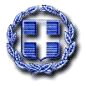         ΕΛΛΗΝΙΚΗ ΔΗΜΟΚΡΑΤΙΑ            ΝΟΜΟΣ ΚΟΖΑΝΗΣ        ΕΛΛΗΝΙΚΗ ΔΗΜΟΚΡΑΤΙΑ            ΝΟΜΟΣ ΚΟΖΑΝΗΣ        ΕΛΛΗΝΙΚΗ ΔΗΜΟΚΡΑΤΙΑ            ΝΟΜΟΣ ΚΟΖΑΝΗΣ        ΕΛΛΗΝΙΚΗ ΔΗΜΟΚΡΑΤΙΑ            ΝΟΜΟΣ ΚΟΖΑΝΗΣ                  ΔΗΜΟΣ ΒΟΪΟΥ                  ΔΗΜΟΣ ΒΟΪΟΥ                  ΔΗΜΟΣ ΒΟΪΟΥ                  ΔΗΜΟΣ ΒΟΪΟΥΔ/ΝΣΗ ΟΙΚΟΝΟΜΙΚΩΝ, ΑΝΑΠΤΥΞΗΣ & ΔΙΟΙΚΗΣΗΣΤΜΗΜΑ ΟΙΚΟΝΟΜΙΚΗΣ ΑΝΑΠΤΥΞΗΣΓΡΑΦΕΙΟ ΑΔΕΙΟΔΟΤΗΣΕΩΝ & ΕΜΠΟΡΙΩΝΔ/ΝΣΗ ΟΙΚΟΝΟΜΙΚΩΝ, ΑΝΑΠΤΥΞΗΣ & ΔΙΟΙΚΗΣΗΣΤΜΗΜΑ ΟΙΚΟΝΟΜΙΚΗΣ ΑΝΑΠΤΥΞΗΣΓΡΑΦΕΙΟ ΑΔΕΙΟΔΟΤΗΣΕΩΝ & ΕΜΠΟΡΙΩΝΔ/ΝΣΗ ΟΙΚΟΝΟΜΙΚΩΝ, ΑΝΑΠΤΥΞΗΣ & ΔΙΟΙΚΗΣΗΣΤΜΗΜΑ ΟΙΚΟΝΟΜΙΚΗΣ ΑΝΑΠΤΥΞΗΣΓΡΑΦΕΙΟ ΑΔΕΙΟΔΟΤΗΣΕΩΝ & ΕΜΠΟΡΙΩΝΔ/ΝΣΗ ΟΙΚΟΝΟΜΙΚΩΝ, ΑΝΑΠΤΥΞΗΣ & ΔΙΟΙΚΗΣΗΣΤΜΗΜΑ ΟΙΚΟΝΟΜΙΚΗΣ ΑΝΑΠΤΥΞΗΣΓΡΑΦΕΙΟ ΑΔΕΙΟΔΟΤΗΣΕΩΝ & ΕΜΠΟΡΙΩΝΤαχ. Δ/νση:Πλ.Τσιστιπούλου 5	                                  Σιάτιστα     04/10/2022Πλ.Τσιστιπούλου 5	                                  Σιάτιστα     04/10/2022Πληροφορίες:Δανόγλου ΒασιλικήΔανόγλου ΒασιλικήΤηλέφωνο:2465350112	                                Αριθμ.Πρωτ :207802465350112	                                Αριθμ.Πρωτ :20780FAXE – mail:  :2465023270	                                danoglou@voio.gr2465023270	                                danoglou@voio.gr                                                        ΠΡΟΣ:  κάθε ενδιαφερόμενο                                                        Κοιν:1. Δ/νση Οικονομικών                                                                     Υπηρεσιών                                                                   2. Δ/νση Τεχνικών  Υπηρεσιών                                                                  3. Δημ. Αστυνομία                                                        ΠΡΟΣ:  κάθε ενδιαφερόμενο                                                        Κοιν:1. Δ/νση Οικονομικών                                                                     Υπηρεσιών                                                                   2. Δ/νση Τεχνικών  Υπηρεσιών                                                                  3. Δημ. ΑστυνομίαΘΕΜΑ : Πρόσκληση συμμετοχής σε υπαίθρια αγορά, επ’ αφορμή B΄ετήσιας             εμποροπανήγυρης Τσοτυλίου 21 και 22/10/2022ΘΕΜΑ : Πρόσκληση συμμετοχής σε υπαίθρια αγορά, επ’ αφορμή B΄ετήσιας             εμποροπανήγυρης Τσοτυλίου 21 και 22/10/2022ΘΕΜΑ : Πρόσκληση συμμετοχής σε υπαίθρια αγορά, επ’ αφορμή B΄ετήσιας             εμποροπανήγυρης Τσοτυλίου 21 και 22/10/2022α/αημερομηνίαΕορτήδιάφοραΕίδη διατροφήςκαλλιτεχνήματακαντίνες121-22  ΟΚΤΩΒΡΙΟΥΒ΄Εμποροπανήγυρη 1006103